              
ΕΛΛΗΝΙΚΗ ΔΗΜΟΚΡΑΤΙΑ  ΝΟΜΟΣ ΒΟΙΩΤΙΑΣ            ΔΗΜΟΣ   ΟΡΧΟΜΕΝΟΥ  ΚΟΙΝΟΤΗΤΑ ΠΑΥΛΟΥΤηλ. 2261091575ΘΕΜΑ : ΄΄ΠΡΟΣΚΛΗΣΗ   ΣΥΝΕΔΡΙΑΣΕΩΣ   ΣΥΜΒΟΥΛΙΟΥ   ΚΟΙΝΟΤΗΤΑΣ   ΠΑΥΛΟΥ΄΄    Σας προσκαλώ να προσέλθετε στην 4η συνεδρίαση του Τοπικού Συμβουλίου Παύλου, που θα γίνει στο κοινοτικό κατάστημα της Κοινότητας Παύλου στις 04 Δεκεμβρίου 2019, ημέρα Τετάρτη και ώρα   6:00μ.μ. σύμφωνα με τις διατάξεις του άρθρου 88 του Ν. 3852/2010 Νέα Αρχιτεκτονική της Αυτοδιοίκησης και της Αποκεντρωμένης Διοίκησης – Πρόγραμμα Καλλικράτης, όπως τροποποιήθηκε και ισχύει με το Ν. 4555/2018(ΦΕΚ133Α/19-7-18),για συζήτηση και λήψη απόφασης επί των κατωτέρω θεμάτων ημερήσιας διάταξης :1) Περί λήψης απόφασης για εναέριο φωτισμό στους κεντρικούς δρόμους εντός του οικισμού και συγκεκριμένα επί των οδών Ζωοδόχου Πηγής, Προφήτη Ηλία, Κωπαΐδας, Υηττού και Λουτσίου, λόγω έλλειψης επαρκούς φωτισμού (ιδιαίτερη ανάγκη έχει προκύψει στην οδό Κωπαΐδας, μετά την κατάργηση των επίστηλων φωτιστικών). 2) Περί λήψης απόφασης για δενδροφύτευση (καλλωπιστικά φυτά)  επί της οδού Κωπαΐδας και συγκεκριμένα στα σημεία του πεζοδρομίου, όπου υπήρχαν τα επίστηλα φωτιστικά.                                                                                     Ο Πρόεδρος της  Κοινότητας Παύλου                                                                                        ΝΤΟΥΦΕΞΗΣ   ΗΡΑΚΛΗΣ                                                                                  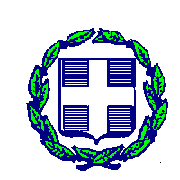 